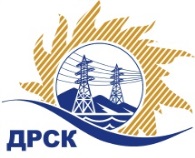 Акционерное Общество«Дальневосточная распределительная сетевая  компания»ПРОТОКОЛ № 696/МТПИР-Рзаседания закупочной комиссии по рассмотрению заявок по открытому электронному запросу предложений на право заключения договора: «Гусеничный транспортёр Тягач (ЮЯЭС)»  закупка 237  раздел 2.2.2.  ГКПЗ 2016СПОСОБ И ПРЕДМЕТ ЗАКУПКИ: Открытый электронный запрос предложений  «Гусеничный транспортёр Тягач (ЮЯЭС)» закупка 237ПРИСУТСТВОВАЛИ:  члены постоянно действующей Закупочной комиссии ОАО «ДРСК»  2-го уровня.ВОПРОСЫ, ВЫНОСИМЫЕ НА РАССМОТРЕНИЕ ЗАКУПОЧНОЙ КОМИССИИ: О  рассмотрении результатов оценки заявок Участников.О признании заявок соответствующими условиям Документации о закупке.О предварительной ранжировке заявок.О проведении переторжкиВОПРОС № 1.  О рассмотрении результатов оценки заявок УчастниковРЕШИЛИ:Признать объем полученной информации достаточным для принятия решения.Принять цены, полученные на процедуре вскрытия конвертов с заявками участников открытого запроса предложений.ВОПРОС № 2. О признании заявок соответствующими условиям Документации о закупкеРЕШИЛИ:Признать заявки ООО "Скарн" (198095, г. Санкт - Петербург, ул. Балтийская, д. 51), ООО "СИБТРАНСМАШ" (658225, Россия, Алтайский край, г. Рубцовск, пр-т Ленина, д. 204)   соответствующими условиям Документации о закупке и принять их к дальнейшему рассмотрению.ВОПРОС № 3.  О предварительной ранжировке заявокРЕШИЛИ:Утвердить предварительную ранжировку заявок:ВОПРОС № 4.  О проведении переторжкиРЕШИЛИ:Провести переторжку;Допустить к участию в переторжке предложения следующих участников: ООО "Скарн" (198095, г. Санкт - Петербург, ул. Балтийская, д. 51), ООО "СИБТРАНСМАШ" (658225, Россия, Алтайский край, г. Рубцовск, пр-т Ленина, д. 204);  Определить форму переторжки: заочная;Назначить переторжку на 17.08.2016 в 15:00 час. (благовещенского времени);Место проведения переторжки: ЭТП b2b-energo;Ответственному секретарю Закупочной комиссии уведомить участников, приглашенных к участию в переторжке, о принятом комиссией решении.Исп. Ирдуганова И.Н.Тел. 397-147г. Благовещенск«15 » августа 2016№Наименование участника и его адресЦена заявки на участие в закупке, руб. без НДС1ООО "Скарн" (198095, г. Санкт - Петербург, ул. Балтийская, д. 51)Заявка, подана 05.08.2016 в 18:00
Цена: 7 670 000,00 руб. (цена без НДС: 6 500 000,00 руб.)2ООО "СИБТРАНСМАШ" (658225, Россия, Алтайский край, г. Рубцовск, пр-т Ленина, д. 204)Заявка, подана 03.08.2016 в 12:33
Цена: 7 700 000,00 руб. (цена без НДС: 6 525 423,73 руб.)Место в предварительной ранжировкеНаименование участника и его адресЦена заявки на участие в закупке, руб. без НДСБалл по неценовой предпочтительности1 местоООО "Скарн" (198095, г. Санкт - Петербург, ул. Балтийская, д. 51)6 500 000,00 3,42 местоООО "СИБТРАНСМАШ" (658225, Россия, Алтайский край, г. Рубцовск, пр-т Ленина, д. 204)6 525 423,73 3,0Ответственный секретарь Закупочной комиссии  2 уровня АО «ДРСК»____________________Т.В.Челышева